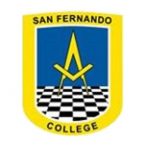 San Fernando College Anexo T.P.Asignatura: QuímicaProf. Elena Sepúlveda y Felipe EspinaUnidad: ADN y reproducción celular: Retroalimentación.Estimados y estimadas estudiantes, la guía de retroalimentación trabajaran un cuestionario de las guía N°3 y N°4. Cuestionario de guía N°3. 1.-  Recordar por favor el siguiente recuadro, volver a completar, ya que los va a orientar en las preguntas de la evaluación. 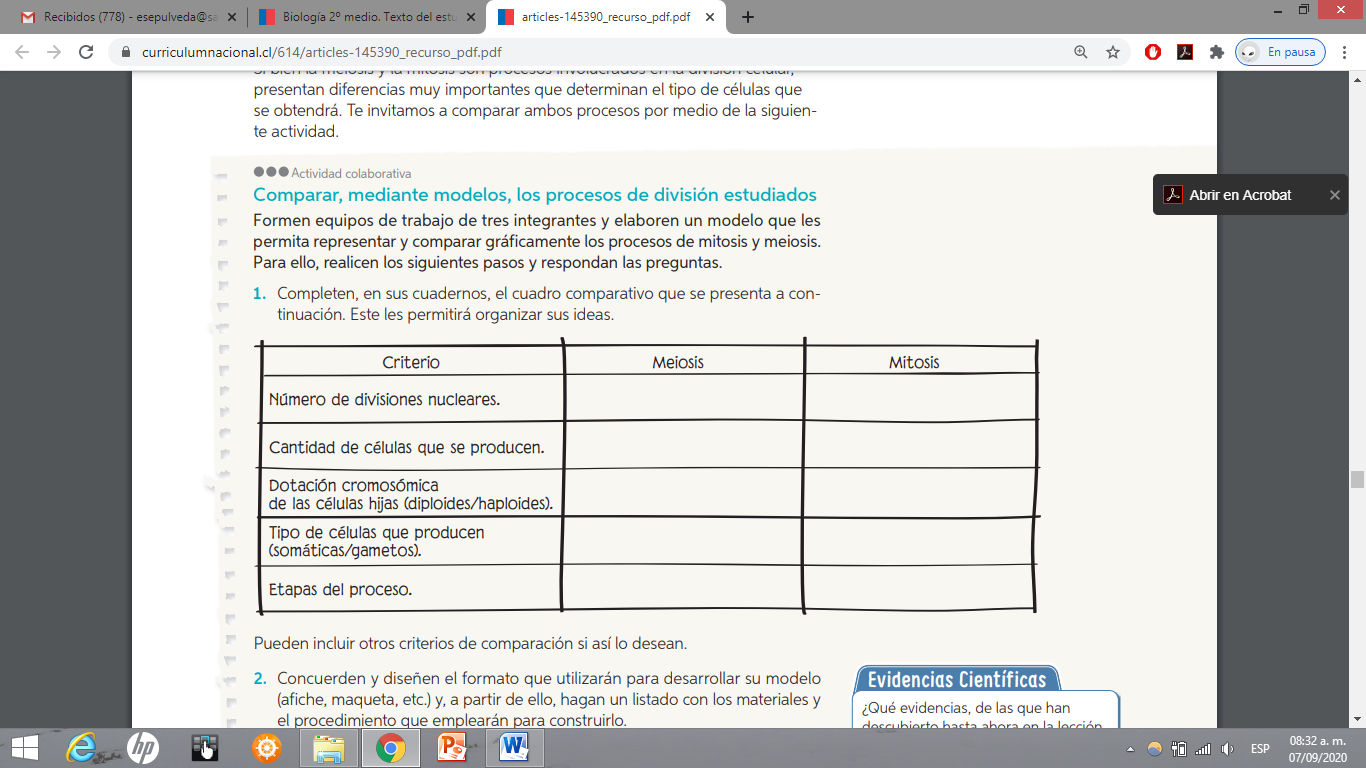 2.- Clasifica las siguientes imágenes como: profase, metafase, anafase y telofase: 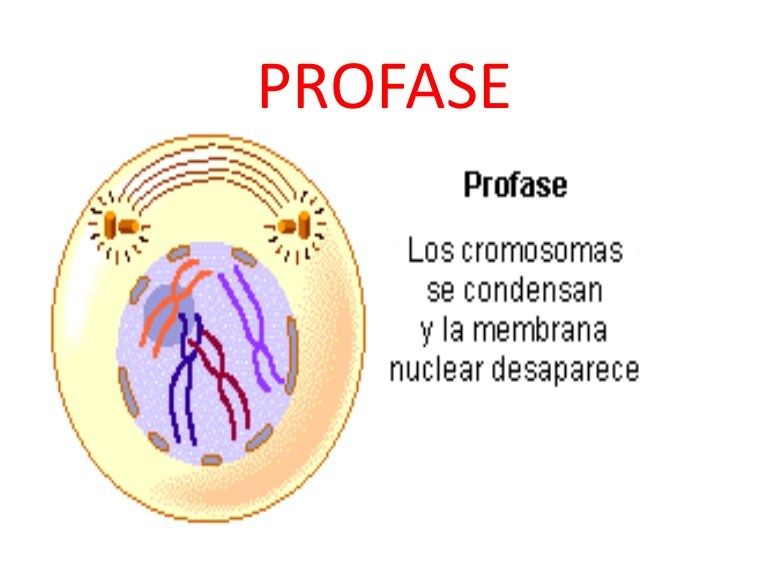 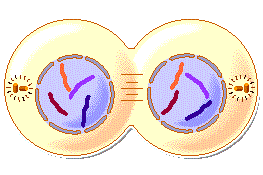 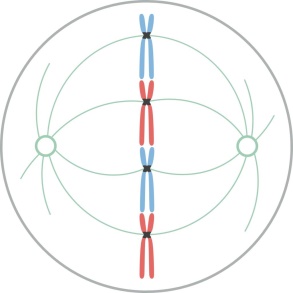 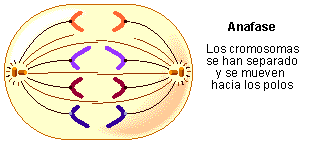 3.-  Describe con tus palabras el proceso de la interfase, relaciona tu respuesta con las diferentes etapas que ocurren y lo que ocurre en cada una de ellas. 4.- Describe que ocurre cuando ocurre mitosis, relaciona tu respuesta con los conceptos de profase, metafase, anafase y telofase. 5.- Describe y analiza los pases que ocurren en la meiosis celular. 6. En qué ´proceso ocurre el entrecruzamiento cromosómico, explica como ocurre este proceso y en que consiste. Cuestionario guía N°4 1.- Describe y explica cuáles son los puntos de control del ciclo celular, ¿Qué se controla en cada punto o semáforo? 2.- ¿Cuáles son los factores de regulación externos e internos? Describir y explicar. 3.- ¿Qué tiene que ocurrir para que aparezca el cáncer? 4.- Analiza las siguientes imágenes y describe el proceso que ocurre en cada una de ellas. 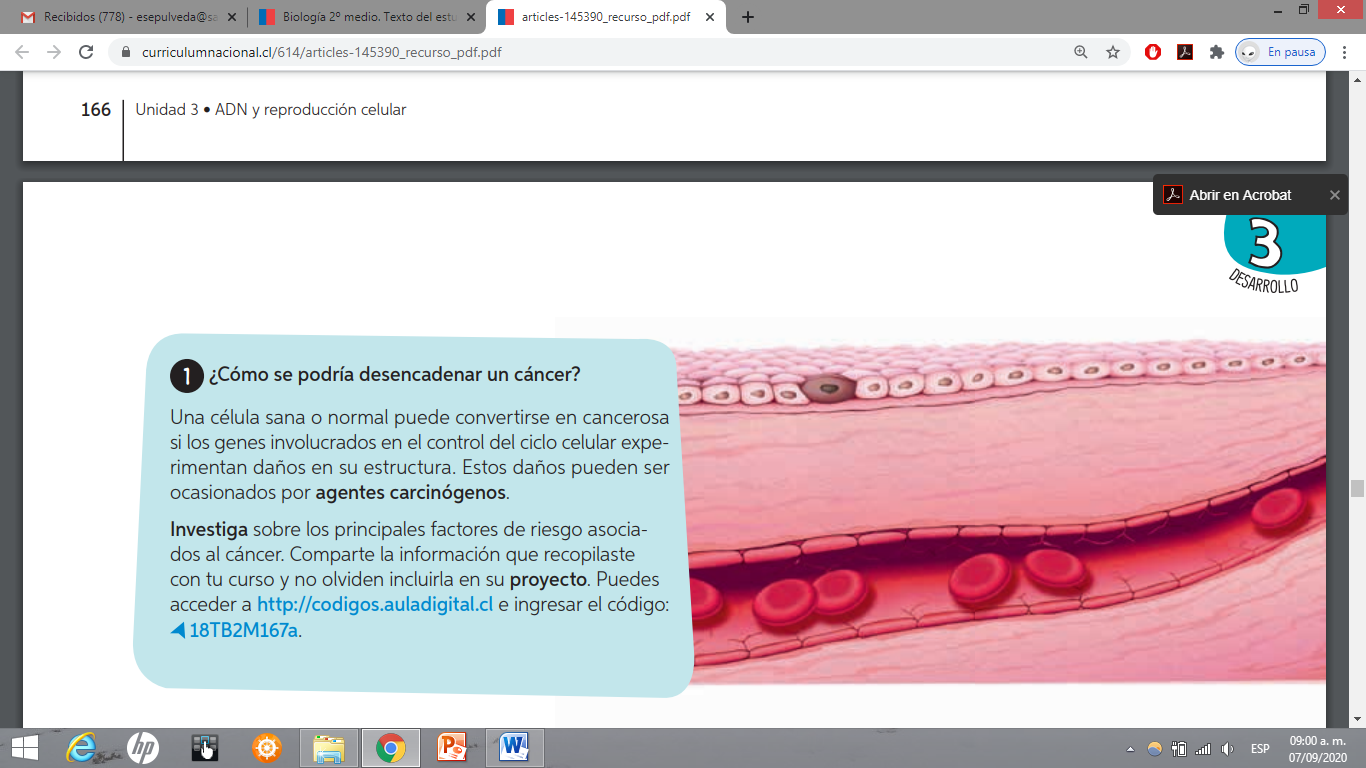 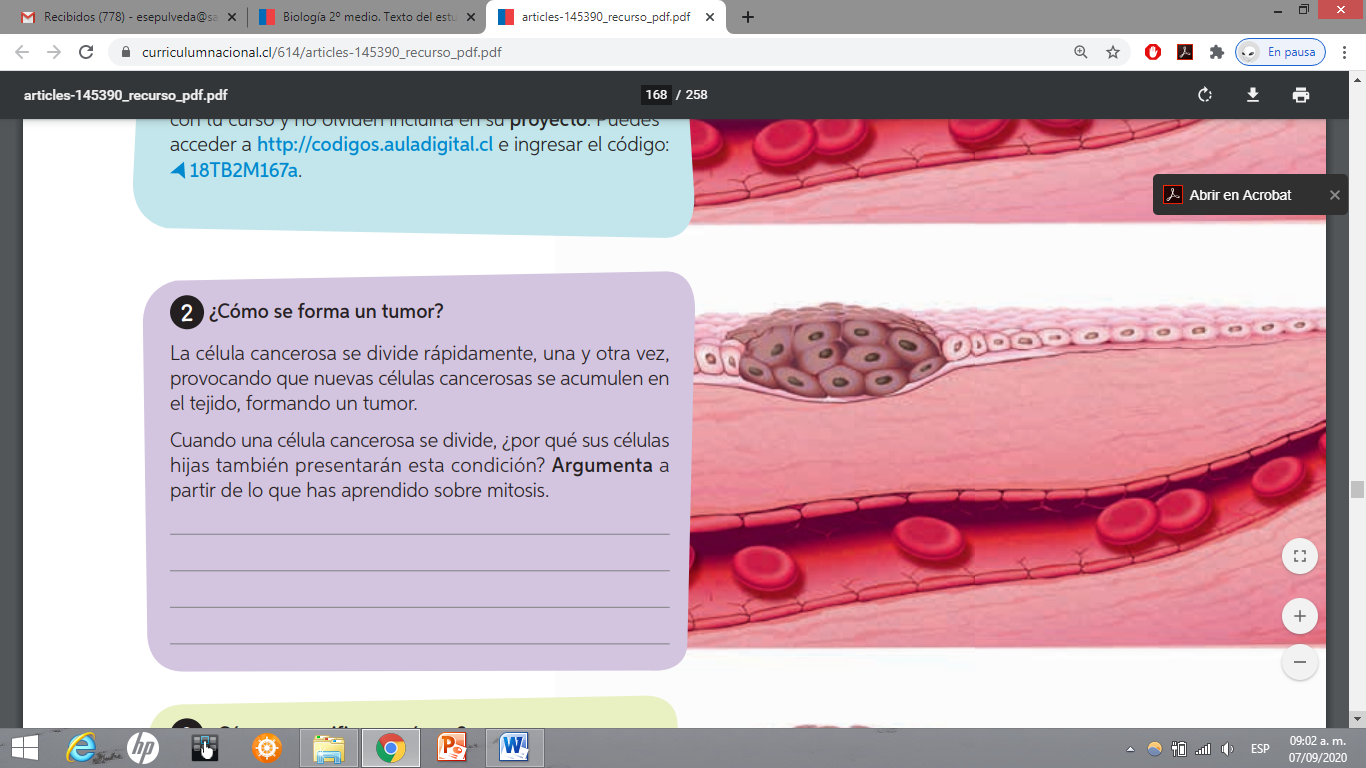 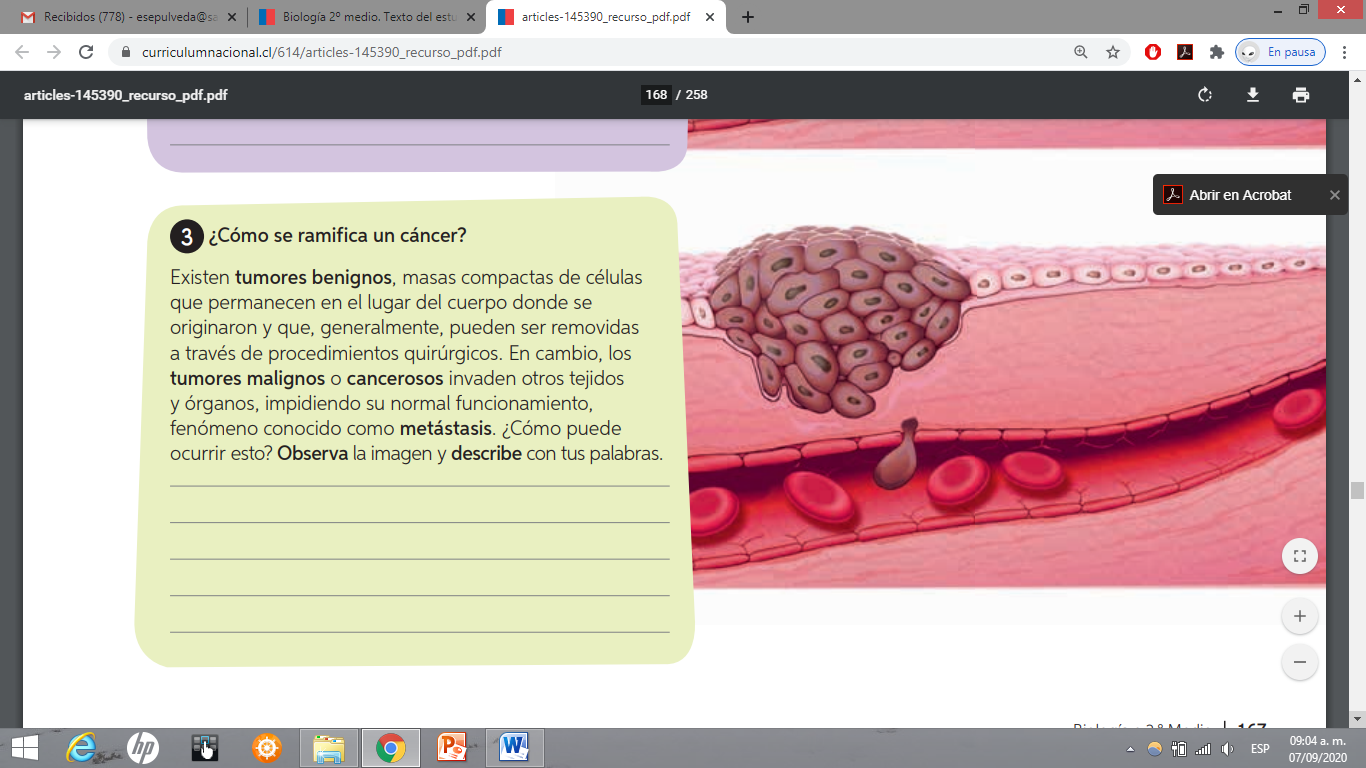 Asignatura: Biología  Semana:  21 al 26 de Septiembre  Semana:  21 al 26 de Septiembre N° De La Guía: 5Título de la Guía: ¿Cómo se transmite el ADN durante la división celular?Título de la Guía: ¿Cómo se transmite el ADN durante la división celular?Título de la Guía: ¿Cómo se transmite el ADN durante la división celular?Título de la Guía: ¿Cómo se transmite el ADN durante la división celular?Objetivo de Aprendizaje (OA): Investigar y argumentar, basándose en evidencias, que el material genético se transmite de generación en generación en organismos como plantas y animales, considerando: la meiosis, meiosis y su regulación. Objetivo de Aprendizaje (OA): Investigar y argumentar, basándose en evidencias, que el material genético se transmite de generación en generación en organismos como plantas y animales, considerando: la meiosis, meiosis y su regulación. Objetivo de Aprendizaje (OA): Investigar y argumentar, basándose en evidencias, que el material genético se transmite de generación en generación en organismos como plantas y animales, considerando: la meiosis, meiosis y su regulación. Habilidades: Comprender, Analizar, Establecer, Comparar, Aplicar, Inferir.  Nombre Docente: Elena Sepúlveda. Nombre Docente: Elena Sepúlveda.  Correo: esepulveda@sanfernandocollege.cl  Correo: esepulveda@sanfernandocollege.cl Nombre Estudiante:Nombre Estudiante:Nombre Estudiante:Curso: 2° Medio ___